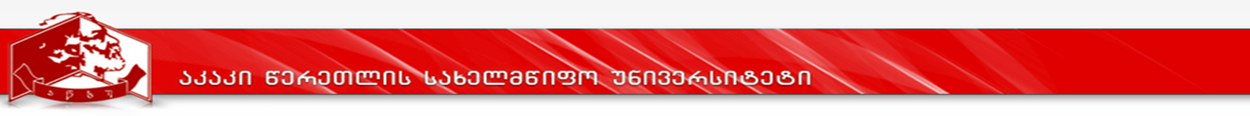 ზუსტ და საბუნებისმეტყველო მეცნიერებათა ფაკულტეტიმათემატიკის დეპარტამენტიპროგრამა განხორციელდება ამ რედაქციით 2017-2021  წწ.აკად. საბჭ.დადგენილება №1 (17/18) 15.09.2017რექტორი	პროფ. გიორგი  ღავთაძესაბაკალავრო პროგრამამათემატიკაქუთაისი 2017-2021კურიკულუმიდანართი 1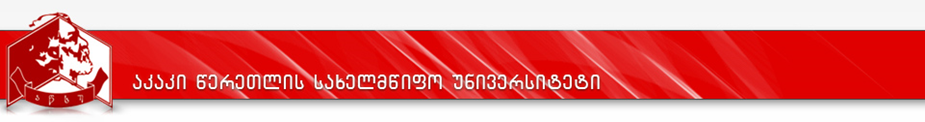 სასწავლო გეგმა  2017-2021პროგრამის დასახელება: მათემატიკადანართი 2„დამტკიცებულია“რექტორი   პროფ. გიორგი ღავთაძეაკადემიური საბჭოს დადგენილება №1 (17/18)15 სექტემბერი  2017 წელი„დამტკიცებულია“დეკანი      ასოც. პროფ. დავით ლეკვეიშვილიფაკულტეტის  საბჭოს სხდომის ოქმი №1 11 სექტემბერი 2017 წელიპროგრამის დასახელებაპროგრამის დასახელებაminor - პროგრამა „მათემატიკა“,  მისანიჭებელი აკადემიური ხარისხი/კვალიფიკაცია:მისანიჭებელი აკადემიური ხარისხი/კვალიფიკაცია:-ფაკულტეტის დასახელება:ფაკულტეტის დასახელება:ზუსტ და საბუნებისმეტყველო მეცნიერებათა ფაკულტეტიპროგრამის ხელმძღვანელი/ხელმძღვანელები/კოორდინატორი:პროგრამის ხელმძღვანელი/ხელმძღვანელები/კოორდინატორი: პროფესორი გიორგი ონიანიპროგრამის ხანგრძლივობა / მოცულობა (სემესტრი, კრედიტების რაოდენობა):პროგრამის ხანგრძლივობა / მოცულობა (სემესტრი, კრედიტების რაოდენობა):პროგრამის ხანგრძლივობა - 60 კრედიტისწავლების ენა:სწავლების ენა:ქართულიპროგრამის შემუშავებისა და განახლების თარიღები:პროგრამის შემუშავებისა და განახლების თარიღები:აკრედიტაციის გადაწყვეტილების N 66, 23.09.2011ზუსტ და საბუნებისმეტყველო მეცნიერებათა ფაკულტეტის საბჭოს სხდომის ოქმი № 7 (25.04.2011), 2011 წლის 31 აგვისტოს  აკადემიური საბჭოს №1  (11/12) დადგენილება. ფაკულტეტის  საბჭოს სხდომის ოქმი N8, 24 მაისი 2012 წელი.აკადემიური საბჭოს სხდომის ოქმი N17, 25 მაისი 2012 წელიმათემატიკის დეპარტამენტის სხდომის ოქმი N5 22 იანვარი 2014, ოქმი N7  16 მაისი 2014 წელი.ფაკულტეტის  საბჭოს სხდომის ოქმიN3, 16 მაისი 2014 წელი.ფაკულტეტის საბჭოს სხდომის ოქმი N12, 15 ივნისი,  2016წუნივერსიტეტის აკად. საბჭ.დადგენილება №2 (15/16) 22.09.2016ფაკულტეტის საბჭოს სხდომის ოქმი N1, 11 სექტემბერი,  2017წუნივერსიტეტის აკად. საბჭ.დადგენილება №1 (17/18) 15.09.2017პროგრამაზე დაშვების წინაპირობები (მოთხოვნები):პროგრამაზე დაშვების წინაპირობები (მოთხოვნები):პროგრამაზე დაშვების წინაპირობები (მოთხოვნები):მინორ პროგრამის სტუდენტი შეიძლება გახდეს საშუალო განათლების მქონე პირი, რომელიც გადის წინასწარ რეგისტრაციას ერთიანი ეროვნული გამოცდების ცენტრში და აბარებს გამოცდებს საკონკურსო საგამოცდო პროგრამის მოცულობით (ზოგადი უნარები, ქართული ენა, უცხო ენა და საბუნებისმეტყველო დისციპლინებიდან - ზოგად ფიზიკა, ქიმია, ბიოლოგია -  ერთ ერთი).აწსუ-ს ნებისმიერი ფაკულტეტის პირველი კურსის სტუდენტი  მეორე სემესტრის დასრულებამდე, პირადი განცხადების საფუძველზე ირჩევს მისთვის სასურველ დამატებით პროგრამას;იმ  შემთხვევაში, თუ პროგრამაზე  სწავლის გაგრძელების მსურველთა რაოდენობა აჭარბებს ფაკულტეტის საბჭოს მიერ (დეპარტამენტის აკადემიური რესურსის გათვალისწინებით) დადგენილ რაოდენობას,  პროგრამაზე ჩარიცხვის წინაპირობებს დამატებით ადგენს ფაკულტეტის საბჭო. წინაპირობები ეფუძნება სტუდენტთა აკადემიური მოსწრების მაჩვენებლებს. მინორ პროგრამის სტუდენტი შეიძლება გახდეს საშუალო განათლების მქონე პირი, რომელიც გადის წინასწარ რეგისტრაციას ერთიანი ეროვნული გამოცდების ცენტრში და აბარებს გამოცდებს საკონკურსო საგამოცდო პროგრამის მოცულობით (ზოგადი უნარები, ქართული ენა, უცხო ენა და საბუნებისმეტყველო დისციპლინებიდან - ზოგად ფიზიკა, ქიმია, ბიოლოგია -  ერთ ერთი).აწსუ-ს ნებისმიერი ფაკულტეტის პირველი კურსის სტუდენტი  მეორე სემესტრის დასრულებამდე, პირადი განცხადების საფუძველზე ირჩევს მისთვის სასურველ დამატებით პროგრამას;იმ  შემთხვევაში, თუ პროგრამაზე  სწავლის გაგრძელების მსურველთა რაოდენობა აჭარბებს ფაკულტეტის საბჭოს მიერ (დეპარტამენტის აკადემიური რესურსის გათვალისწინებით) დადგენილ რაოდენობას,  პროგრამაზე ჩარიცხვის წინაპირობებს დამატებით ადგენს ფაკულტეტის საბჭო. წინაპირობები ეფუძნება სტუდენტთა აკადემიური მოსწრების მაჩვენებლებს. მინორ პროგრამის სტუდენტი შეიძლება გახდეს საშუალო განათლების მქონე პირი, რომელიც გადის წინასწარ რეგისტრაციას ერთიანი ეროვნული გამოცდების ცენტრში და აბარებს გამოცდებს საკონკურსო საგამოცდო პროგრამის მოცულობით (ზოგადი უნარები, ქართული ენა, უცხო ენა და საბუნებისმეტყველო დისციპლინებიდან - ზოგად ფიზიკა, ქიმია, ბიოლოგია -  ერთ ერთი).აწსუ-ს ნებისმიერი ფაკულტეტის პირველი კურსის სტუდენტი  მეორე სემესტრის დასრულებამდე, პირადი განცხადების საფუძველზე ირჩევს მისთვის სასურველ დამატებით პროგრამას;იმ  შემთხვევაში, თუ პროგრამაზე  სწავლის გაგრძელების მსურველთა რაოდენობა აჭარბებს ფაკულტეტის საბჭოს მიერ (დეპარტამენტის აკადემიური რესურსის გათვალისწინებით) დადგენილ რაოდენობას,  პროგრამაზე ჩარიცხვის წინაპირობებს დამატებით ადგენს ფაკულტეტის საბჭო. წინაპირობები ეფუძნება სტუდენტთა აკადემიური მოსწრების მაჩვენებლებს. პროგრამის მიზნები:პროგრამის მიზნები:პროგრამის მიზნები:მისცეს სტუდენტს მათემატიკის საბაზისო თეორიებისა და პრინციპების ცოდნა სტუდენტს განუვითაროს მათემატიკური თეორიებისა და მეთოდების გამოყენების უნარი მარტივი და საშუალო დონის თეორიული და გამოყენებითი ხასიათის პრობლემების გადასაჭრელადსტუდენტს განუვითაროს ლოგიკური აზროვნების, კრიტიკული გააზრებისა და ანალიზის,  მონაცემების საფუძველზე სწორი დასკვნების გაკეთების უნარიმისცეს სტუდენტს მათემატიკის საბაზისო თეორიებისა და პრინციპების ცოდნა სტუდენტს განუვითაროს მათემატიკური თეორიებისა და მეთოდების გამოყენების უნარი მარტივი და საშუალო დონის თეორიული და გამოყენებითი ხასიათის პრობლემების გადასაჭრელადსტუდენტს განუვითაროს ლოგიკური აზროვნების, კრიტიკული გააზრებისა და ანალიზის,  მონაცემების საფუძველზე სწორი დასკვნების გაკეთების უნარიმისცეს სტუდენტს მათემატიკის საბაზისო თეორიებისა და პრინციპების ცოდნა სტუდენტს განუვითაროს მათემატიკური თეორიებისა და მეთოდების გამოყენების უნარი მარტივი და საშუალო დონის თეორიული და გამოყენებითი ხასიათის პრობლემების გადასაჭრელადსტუდენტს განუვითაროს ლოგიკური აზროვნების, კრიტიკული გააზრებისა და ანალიზის,  მონაცემების საფუძველზე სწორი დასკვნების გაკეთების უნარისწავლის შედეგები  ( ზოგადი და დარგობრივი კომპეტენციები):სწავლის შედეგები  ( ზოგადი და დარგობრივი კომპეტენციები):სწავლის შედეგები  ( ზოგადი და დარგობრივი კომპეტენციები):ცოდნა და გაცნობიერება:მათემატიკის ფუნდამენტური თეორიების, პრინციპებისა და  კონცეფციების ცოდნა;დამტკიცების აღქმისა და ლოგიკური მათემატიკური მსჯელობის უნარი მოცემულობების, დაშვებების და დასკვნების მკაფიო იდენტიფიკაციით;მათემატიკის ისტორიული განვითარებისა და მეცნიერულ აზროვნებაზე  მისი ზეგავლენის ზოგიერთი ასპექტის ცოდნა;„ელემენტარული მათემატიკის“ გაღრმავებული ცოდნა;მათემატიკის ფუნდამენტური თეორიების, პრინციპებისა და  კონცეფციების ცოდნა;დამტკიცების აღქმისა და ლოგიკური მათემატიკური მსჯელობის უნარი მოცემულობების, დაშვებების და დასკვნების მკაფიო იდენტიფიკაციით;მათემატიკის ისტორიული განვითარებისა და მეცნიერულ აზროვნებაზე  მისი ზეგავლენის ზოგიერთი ასპექტის ცოდნა;„ელემენტარული მათემატიკის“ გაღრმავებული ცოდნა;ცოდნის პრაქტიკაში გამოყენების უნარი:მათემატიკური დებულებების, პრინციპებისა და მეთოდების გამოყენების უნარი  ამოცანების ამოსახსნელად;რიცხვითი მეთოდების, გამოთვლითი ტექნიკისა და  სპეციალიზებული პროგრამული პაკეტის/დაპროგრამების ენის გამოყენების უნარი მათემატიკური ამოცანების ამოსახსნელად;რეალური სამყაროს მოვლენების მათემატიკური მოდელირების უნარი;ექსპერიმენტისა და დაკვირვების დაგეგმვის და მიღებული მონაცემების ანალიზის უნარი.მათემატიკური დებულებების, პრინციპებისა და მეთოდების გამოყენების უნარი  ამოცანების ამოსახსნელად;რიცხვითი მეთოდების, გამოთვლითი ტექნიკისა და  სპეციალიზებული პროგრამული პაკეტის/დაპროგრამების ენის გამოყენების უნარი მათემატიკური ამოცანების ამოსახსნელად;რეალური სამყაროს მოვლენების მათემატიკური მოდელირების უნარი;ექსპერიმენტისა და დაკვირვების დაგეგმვის და მიღებული მონაცემების ანალიზის უნარი.დასკვნის უნარი:აბსტრაქტული აზროვნების, ანალიზისა და სინთეზის უნარი;პრობლემის იდენტიფიცირების, დასმისა და გადაწყვეტის უნარი;გააზრებული გადაწყვეტილების მიღების უნარი.აბსტრაქტული აზროვნების, ანალიზისა და სინთეზის უნარი;პრობლემის იდენტიფიცირების, დასმისა და გადაწყვეტის უნარი;გააზრებული გადაწყვეტილების მიღების უნარი.კომუნიკაციის უნარი:მსჯელობისა და მისგან გამომდინარე დასკვნების ნათლად, ზუსტად და ადრესატისათვის მისაღები ფორმით მიწოდების უნარი, როგორც ზეპირად ისე წერილობით; საინფორმაციო და საკომუნიკაციო ტექნოლოგიების გამოყენების უნარი სხვადასხვა წყაროდან ინფორმაციის მოძიების, დამუშავების და სათანადო დონეზე პრეზენტაციის მიზნით;მსჯელობისა და მისგან გამომდინარე დასკვნების ნათლად, ზუსტად და ადრესატისათვის მისაღები ფორმით მიწოდების უნარი, როგორც ზეპირად ისე წერილობით; საინფორმაციო და საკომუნიკაციო ტექნოლოგიების გამოყენების უნარი სხვადასხვა წყაროდან ინფორმაციის მოძიების, დამუშავების და სათანადო დონეზე პრეზენტაციის მიზნით;სწავლის უნარი:დამოუკიდებლად მუშაობის უნარი;დროის მენეჯმენტის უნარი.დამოუკიდებლად მუშაობის უნარი;დროის მენეჯმენტის უნარი.ღირებულებები:კრიტიკული აზროვნებისა და თვითკრიტიკის უნარი;ნაკისრი ვალდებულებების განხორციელების აუცილებლობის გააზრება;გარემოს დაცვის ვალდებულების შეგნება.კრიტიკული აზროვნებისა და თვითკრიტიკის უნარი;ნაკისრი ვალდებულებების განხორციელების აუცილებლობის გააზრება;გარემოს დაცვის ვალდებულების შეგნება.სწავლების მეთოდებისწავლების მეთოდებისწავლების მეთოდები სწავლების მეთოდებიდან გამოიყენება: ინდუქციური, დედუქციური, ანალიზისა და სინთეზის მეთოდი, ვერბალური ახსნა-განმარტებითი მეთოდი, წერითი მუშაობის მეთოდი, ევრისტიკული მეთოდი, დემონსტრირების მეთოდი; ქეის-ტექნოლოგიები: სიტუაციური ანალიზის მეთოდი, სიტუაციური ამოცანები და სავარჯიშოები, კონკრეტული სიტუაციის ანალიზი ( case-study); ქმედებაზე ორიენტირებული სწავლება და სხვა. სწავლების მეთოდებიდან გამოიყენება: ინდუქციური, დედუქციური, ანალიზისა და სინთეზის მეთოდი, ვერბალური ახსნა-განმარტებითი მეთოდი, წერითი მუშაობის მეთოდი, ევრისტიკული მეთოდი, დემონსტრირების მეთოდი; ქეის-ტექნოლოგიები: სიტუაციური ანალიზის მეთოდი, სიტუაციური ამოცანები და სავარჯიშოები, კონკრეტული სიტუაციის ანალიზი ( case-study); ქმედებაზე ორიენტირებული სწავლება და სხვა. სწავლების მეთოდებიდან გამოიყენება: ინდუქციური, დედუქციური, ანალიზისა და სინთეზის მეთოდი, ვერბალური ახსნა-განმარტებითი მეთოდი, წერითი მუშაობის მეთოდი, ევრისტიკული მეთოდი, დემონსტრირების მეთოდი; ქეის-ტექნოლოგიები: სიტუაციური ანალიზის მეთოდი, სიტუაციური ამოცანები და სავარჯიშოები, კონკრეტული სიტუაციის ანალიზი ( case-study); ქმედებაზე ორიენტირებული სწავლება და სხვა.პროგრამის სტრუქტურაპროგრამის სტრუქტურაპროგრამის სტრუქტურასასწავლო პროგრამა შედგება (minor) – 60 კრედიტისაგან. იხ დანართი 1.სასწავლო პროგრამა შედგება (minor) – 60 კრედიტისაგან. იხ დანართი 1.სასწავლო პროგრამა შედგება (minor) – 60 კრედიტისაგან. იხ დანართი 1.სტუდენტის ცოდნის შეფასების სისტემა და კრიტერიუმებისტუდენტის ცოდნის შეფასების სისტემა და კრიტერიუმებისტუდენტის ცოდნის შეფასების სისტემა და კრიტერიუმებისტუდენტის საბოლოო შეფასებების მიღება ხდება სემესტრის მანძილზე მიღებული შუალედური შეფასებებისა და დასკვნითი გამოცდის შეფასების დაჯამების საფუძველზე. სასწავლო კურსის მაქსიმალური შეფასება 100 ქულის ტოლია. დასკვნით გამოცდაზე  გასვლის უფლება  ეძლევა სტუდენტს, რომლის შუალედური შეფასებების კომპონენტებში მინიმალური კომპეტენციის ზღვარი ჯამურად შეადგენს არანაკლებ 18 ქულას. დასკვნით გამოცდაზე 15 ქულაზე ნაკლები შეფასების მქონე სტუდენტი, მიუხედავად მისი მიღწევებისა შეფასების სხვა კომპონენტებში, შეფასდეს  FX–ით (ვერ ჩააბარა). შეფასების სისტემა ითვალისწინებს:                                                                                                           ა) ხუთი სახის დადებით შეფასებას:                                                                                                                  ა.ა) (A) ფრიადი – 91-100 ქულა;                                                                      ა.ბ) (B) ძალიან კარგი – 81-90 ქულა;                                                                       ა.გ) (C) კარგი –  71-80 ქულა;                                                                                           ა.დ) (D) დამაკმაყოფილებელი – 61-70 ქულა;                                                       ა.ე) (E) საკმარისი – 51-60 ქულა;ბ) ორი სახის უარყოფით შეფასებას:	  ბ.ა) (FX) ვერ ჩააბარა – 41-50 ქულა, რაც ნიშნავს, რომ სტუდენტს ჩასაბარებლად მეტი მუშაობა სჭირდება და ეძლევა დამოუკიდებელი მუშაობით დამატებით გამოცდაზე ერთხელ გასვლის უფლება;                                                                                                         ბ.ბ) (F) ჩაიჭრა – 0-40 ქულა და ნაკლები, რაც ნიშნავს, რომ სტუდენტის მიერ ჩატარებული სამუშაო არ არის საკმარისი და მას საგანი ახლიდან აქვს შესასწავლი.საგანმანათლებლო პროგრამის სასწავლო კომპონენტში, FX-ის მიღების შემთხვევაში  დამატებითი გამოცდა დაინიშნება დასკვნითი გამოცდის შედეგების გამოცხადებიდან არანაკლებ 5 დღეში. სტუდენტის მიერ დამატებით გამოცდაზე მიღებულ შეფასებას არ ემატება დასკვნით შეფასებაში მიღებული ქულათა რაოდენობა. დამატებით გამოცდაზე მიღებული შეფასება არის დასკვნითი შეფასება და აისახება საგანმანათლებლო პროგრამის სასწავლო კომპონენტის საბოლოო შეფასებაში. დამატებით გამოცდაზე მიღებული შეფასების გათვალისწინებით საგანმანათლებლო კომპონენტის საბოლოო შეფასებაში 0-50 ქულის მიღების შემთხვევაში, სტუდენტს უფორმდება შეფასება F-0 ქულა.კონკრეტული შეფასების კომპონენტები და კრიტერიუმები იხ. კონკრეტული კურსის სილაბუსებში.სტუდენტის საბოლოო შეფასებების მიღება ხდება სემესტრის მანძილზე მიღებული შუალედური შეფასებებისა და დასკვნითი გამოცდის შეფასების დაჯამების საფუძველზე. სასწავლო კურსის მაქსიმალური შეფასება 100 ქულის ტოლია. დასკვნით გამოცდაზე  გასვლის უფლება  ეძლევა სტუდენტს, რომლის შუალედური შეფასებების კომპონენტებში მინიმალური კომპეტენციის ზღვარი ჯამურად შეადგენს არანაკლებ 18 ქულას. დასკვნით გამოცდაზე 15 ქულაზე ნაკლები შეფასების მქონე სტუდენტი, მიუხედავად მისი მიღწევებისა შეფასების სხვა კომპონენტებში, შეფასდეს  FX–ით (ვერ ჩააბარა). შეფასების სისტემა ითვალისწინებს:                                                                                                           ა) ხუთი სახის დადებით შეფასებას:                                                                                                                  ა.ა) (A) ფრიადი – 91-100 ქულა;                                                                      ა.ბ) (B) ძალიან კარგი – 81-90 ქულა;                                                                       ა.გ) (C) კარგი –  71-80 ქულა;                                                                                           ა.დ) (D) დამაკმაყოფილებელი – 61-70 ქულა;                                                       ა.ე) (E) საკმარისი – 51-60 ქულა;ბ) ორი სახის უარყოფით შეფასებას:	  ბ.ა) (FX) ვერ ჩააბარა – 41-50 ქულა, რაც ნიშნავს, რომ სტუდენტს ჩასაბარებლად მეტი მუშაობა სჭირდება და ეძლევა დამოუკიდებელი მუშაობით დამატებით გამოცდაზე ერთხელ გასვლის უფლება;                                                                                                         ბ.ბ) (F) ჩაიჭრა – 0-40 ქულა და ნაკლები, რაც ნიშნავს, რომ სტუდენტის მიერ ჩატარებული სამუშაო არ არის საკმარისი და მას საგანი ახლიდან აქვს შესასწავლი.საგანმანათლებლო პროგრამის სასწავლო კომპონენტში, FX-ის მიღების შემთხვევაში  დამატებითი გამოცდა დაინიშნება დასკვნითი გამოცდის შედეგების გამოცხადებიდან არანაკლებ 5 დღეში. სტუდენტის მიერ დამატებით გამოცდაზე მიღებულ შეფასებას არ ემატება დასკვნით შეფასებაში მიღებული ქულათა რაოდენობა. დამატებით გამოცდაზე მიღებული შეფასება არის დასკვნითი შეფასება და აისახება საგანმანათლებლო პროგრამის სასწავლო კომპონენტის საბოლოო შეფასებაში. დამატებით გამოცდაზე მიღებული შეფასების გათვალისწინებით საგანმანათლებლო კომპონენტის საბოლოო შეფასებაში 0-50 ქულის მიღების შემთხვევაში, სტუდენტს უფორმდება შეფასება F-0 ქულა.კონკრეტული შეფასების კომპონენტები და კრიტერიუმები იხ. კონკრეტული კურსის სილაბუსებში.სტუდენტის საბოლოო შეფასებების მიღება ხდება სემესტრის მანძილზე მიღებული შუალედური შეფასებებისა და დასკვნითი გამოცდის შეფასების დაჯამების საფუძველზე. სასწავლო კურსის მაქსიმალური შეფასება 100 ქულის ტოლია. დასკვნით გამოცდაზე  გასვლის უფლება  ეძლევა სტუდენტს, რომლის შუალედური შეფასებების კომპონენტებში მინიმალური კომპეტენციის ზღვარი ჯამურად შეადგენს არანაკლებ 18 ქულას. დასკვნით გამოცდაზე 15 ქულაზე ნაკლები შეფასების მქონე სტუდენტი, მიუხედავად მისი მიღწევებისა შეფასების სხვა კომპონენტებში, შეფასდეს  FX–ით (ვერ ჩააბარა). შეფასების სისტემა ითვალისწინებს:                                                                                                           ა) ხუთი სახის დადებით შეფასებას:                                                                                                                  ა.ა) (A) ფრიადი – 91-100 ქულა;                                                                      ა.ბ) (B) ძალიან კარგი – 81-90 ქულა;                                                                       ა.გ) (C) კარგი –  71-80 ქულა;                                                                                           ა.დ) (D) დამაკმაყოფილებელი – 61-70 ქულა;                                                       ა.ე) (E) საკმარისი – 51-60 ქულა;ბ) ორი სახის უარყოფით შეფასებას:	  ბ.ა) (FX) ვერ ჩააბარა – 41-50 ქულა, რაც ნიშნავს, რომ სტუდენტს ჩასაბარებლად მეტი მუშაობა სჭირდება და ეძლევა დამოუკიდებელი მუშაობით დამატებით გამოცდაზე ერთხელ გასვლის უფლება;                                                                                                         ბ.ბ) (F) ჩაიჭრა – 0-40 ქულა და ნაკლები, რაც ნიშნავს, რომ სტუდენტის მიერ ჩატარებული სამუშაო არ არის საკმარისი და მას საგანი ახლიდან აქვს შესასწავლი.საგანმანათლებლო პროგრამის სასწავლო კომპონენტში, FX-ის მიღების შემთხვევაში  დამატებითი გამოცდა დაინიშნება დასკვნითი გამოცდის შედეგების გამოცხადებიდან არანაკლებ 5 დღეში. სტუდენტის მიერ დამატებით გამოცდაზე მიღებულ შეფასებას არ ემატება დასკვნით შეფასებაში მიღებული ქულათა რაოდენობა. დამატებით გამოცდაზე მიღებული შეფასება არის დასკვნითი შეფასება და აისახება საგანმანათლებლო პროგრამის სასწავლო კომპონენტის საბოლოო შეფასებაში. დამატებით გამოცდაზე მიღებული შეფასების გათვალისწინებით საგანმანათლებლო კომპონენტის საბოლოო შეფასებაში 0-50 ქულის მიღების შემთხვევაში, სტუდენტს უფორმდება შეფასება F-0 ქულა.კონკრეტული შეფასების კომპონენტები და კრიტერიუმები იხ. კონკრეტული კურსის სილაბუსებში.დასაქმების სფეროები:  დასაქმების სფეროები:  დასაქმების სფეროები:  მათემატიკის დამატებითი (Minor) პროგრამის გავლა ხელშემწყობი ფაქტორია ყველა იმ სფეროში დასაქმებისათვის, რომლებშიც მოითხოვენ მათემატიკის ცოდნას, მათემატიკური მეთოდების ფლობას  და ლოგიკური აზროვნების უნარს. მათემატიკის დამატებითი (Minor) პროგრამის გავლა ხელშემწყობი ფაქტორია ყველა იმ სფეროში დასაქმებისათვის, რომლებშიც მოითხოვენ მათემატიკის ცოდნას, მათემატიკური მეთოდების ფლობას  და ლოგიკური აზროვნების უნარს. მათემატიკის დამატებითი (Minor) პროგრამის გავლა ხელშემწყობი ფაქტორია ყველა იმ სფეროში დასაქმებისათვის, რომლებშიც მოითხოვენ მათემატიკის ცოდნას, მათემატიკური მეთოდების ფლობას  და ლოგიკური აზროვნების უნარს. სწავლისათვის აუცილებელი დამხმარე პირობები / რესურსებისწავლისათვის აუცილებელი დამხმარე პირობები / რესურსებისწავლისათვის აუცილებელი დამხმარე პირობები / რესურსები იხ.  დანართები 3.1-3.12 იხ.  დანართები 3.1-3.12 იხ.  დანართები 3.1-3.12№კურსის დასახელებას/კკრდატვირთვის მოცულობა, სთ-შიდატვირთვის მოცულობა, სთ-შიდატვირთვის მოცულობა, სთ-შიდატვირთვის მოცულობა, სთ-შილ/პ/ლ/ჯგსემესტრისემესტრისემესტრისემესტრისემესტრისემესტრისემესტრისემესტრიდაშვების წინაპირობა№კურსის დასახელებას/კკრსულსაკონტაქტოსაკონტაქტოდამლ/პ/ლ/ჯგIIIIIIIVVVIVIIVIIIდაშვების წინაპირობა№კურსის დასახელებას/კკრსულაუდიტორულიშუალედ.დასკვნითი გამოცდებიდამლ/პ/ლ/ჯგIIIIIIIVVVIVIIVIIIდაშვების წინაპირობა1234567891011121314151617181მათემატიკური ანალიზი -245125603622/2/0/05-2ანალიზური გეომეტრია45125603622/2/0/05-3ალგებრა -145125603622/2/0/05-4მათემატიკური ანალიზი -345125603622/2/0/05-5მათემატიკური ანალიზი -445125603622/2/0/05-6ალგებრა -235125453772/1/0/05-7ალგებრა -335125453772/1/0/05-8ჩვეულებრივი დიფერენციალური განტოლებები-145125603622/2/0/05-9ფუნქციონალური ანალიზი-135125453772/1/0/05-10ალბათობის თეორია და მათემატიკური სტატისტიკა-135125453771/2/0/05-11ოპტიმიზაციის მეთოდები35125453771/2/0/05-12მათემატიკური მოდელირება22,575303421/1/0/02,5-13მათემატიკის ისტორია22,575303421/0/1/02,5-სულ:სულ:3660152564539841-№კურსის დასახელებაკომპეტენციებიკომპეტენციებიკომპეტენციებიკომპეტენციებიკომპეტენციებიკომპეტენციები№კურსის დასახელებაცოდნა და გაცნობიერებაცოდნის პრაქტიკაში გამოყენების უნარიდასკვნის გაკეთების უნარიკომუნიკაციის უნარისწავლის უნარიღირებულებები1მათემატიკური ანალიზი -2XXXXXX2ანალიზური გეომეტრიაXXXXXX3ალგებრა -1XXXXXX4მათემატიკური ანალიზი -3XXXXXX5მათემატიკური ანალიზი -4XXXXXX6ალგებრა -2XXXXXX7ალგებრა -3XXXXXX8ჩვეულებრივი დიფერენციალური განტოლებები-1XXXXXX9ფუნქციონალური ანალიზი-1XXXXXX10ალბათობის თეორია და მათემატიკური სტატისტიკა-1XXXXXX11ოპტიმიზაციის მეთოდებიXXXXXX12მათემატიკური მოდელირებაXXXXXX13მათემატიკის ისტორიაXXXX